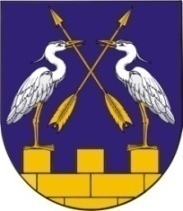 СОБРАНИЕ ДЕПУТАТОВ КОКШАЙСКОГО                           МАРИЙ ЭЛ РЕСПУБЛИКЫСЕ         СЕЛЬСКОГО ПОСЕЛЕНИЯ           ЗВЕНИГОВО МУНИЦИПАЛЗВЕНИГОВСКОГО                              РАЙОНЫН КОКШАЙСК ЯЛМУНИЦИПАЛЬНОГО РАЙОНА                   КУНДЕМЫСЕ                          РЕСПУБЛИКИ МАРИЙ ЭЛ               ДЕПУТАТ ПОГЫНЖОРАСПОРЯЖЕНИЕ                                   КӰШТЫМАШот  31 марта  2020 г.    №4О назначении публичных слушанийпо внесению изменений  в предельные  размеры  земельного участка в п.Шуйка и  о предоставлении разрешения на  отклонение от предельных параметров разрешенного  строительства в  д.Семеновка1.  Назначить проведение публичных слушаний по следующим вопросам:  1)   о предоставлении  разрешения  на отклонение от предельных параметров  земельного участка с  кадастровым номером  12:14:9101001:167, общей площадью  1869 кв.м.,  расположенного  по адресу:  Республика Марий Эл, Звениговский район,  п.Шуйка,  ул.Савина, д.8  в  части  увеличения   площади  земельного  участка  до 1944 кв.м. Слушания  назначить  на  20 апреля 2020 года  в   здании  ООО «Кокшайский  ДОЗ»   на  08 часов  00 минут по адресу:  Республика Марий Эл, Звениговский р-н, п.Шуйка,  ул.Центральная д.53.2)  о предоставлении  разрешения  на отклонение от предельных параметров разрешенного строительства объекта  капитального строительства  в части отступов  зданий от границ земельного участка с кадастровым номером  12:14:6801001:172,  расположенного по адресу: Местоположение установлено относительно ориентира, расположенного в границах  участка. Ориентир жилой дом. Почтовый адрес ориентира Республика  Марий Эл, Звениговский район,  д.Семеновка,  ул.Селиванова, д.12  с  северо-восточной стороны участка до  0 м.Слушания  назначить  на  20 апреля  2020 года    в 10 часов  00 минут по адресу:  Республика Марий Эл, Звениговский район,  д.Семеновка, ул.Селиванова,  д.44  у магазина «Южный».2. Поручить Кокшайской сельской администрации  обеспечить оповещение жителей муниципального образования  о  месте  и  времени  проведения публичных слушаний.3. Назначить комиссию в составе председателя – Ивановой Л.Н., секретаря – Бондарец Т.Н.,   члена комиссии – Николаева П.Н.4. Контроль  за  выполнением настоящего распоряжения возложить на  главного специалиста  администрации  Иванову Л.Н.5. Распоряжение  вступает в силу после его обнародования  в специально  отведенных местах.Глава   Кокшайского  сельского  поселения  Председатель  собрания  депутатов	                     	     Ш.Г.Хабибрахманов